Samantha PaulGeogebra Lesson: Using the probability calculator to determine normal distribution and binomial probabilities At the top of geogebra, click on the “view” button and in the drop down box click on “probability calculator”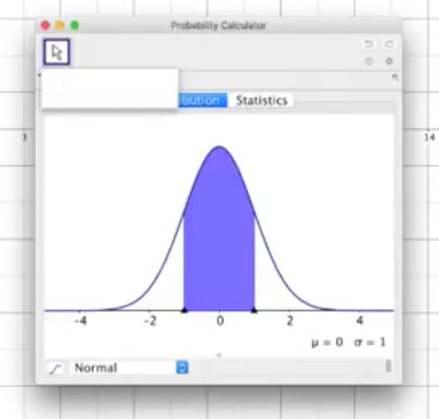 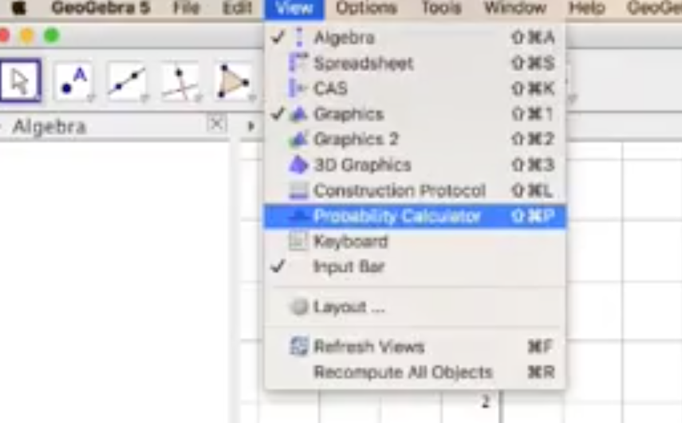 Standard deviation looks as: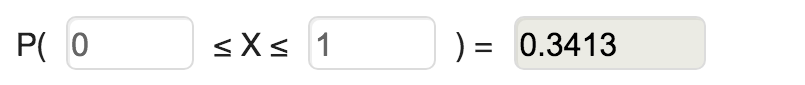 	change it to P ( -3 ≤ x ≤ 2) Now click on the “ [ “ button 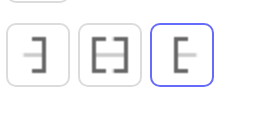  Change it to P (x ≥ 0.5)What is the probability of P (x ≥  0.5)? ___________Now click on the “ ] “ button Change it to P (x ≤ 0.2)What is the probability of P (x ≤ 0.2)? ______________Explain what each of these buttons do:	[ = _______________________________________________________________	[ ] = ______________________________________________________________	] = _______________________________________________________________Now insert .9 as the probability to find the x value	What is the x value of the probability of 0.9? ___________________Using the probability calculator to calculate binomial probabilities Binomial distribution can be written in the form: X B(n,p)The random variable X  B(10,2/5). Find: P(X=5)       b. P(X=8)         c. P (X is at least two)Go to the button that says normal and clicking the blue button to the right of it. Scroll until you see the “binomial” button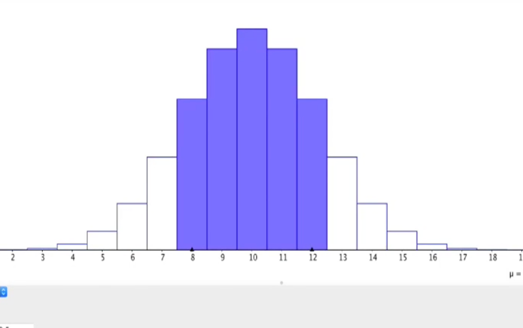 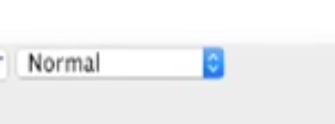 	What does that button change? __________________ In our example our n is ______ and the probability of success (p) is _______	To change this on the graph, change the n to 10 and the p to 2/5 = .4To answer part a of the question, make x =5 by clicking the [ ] button and entering 5 	P (X=5) = ________________Now let’s move on to finding the probability of x=8. 	How do we find the probability of x = 8? 	________________________________________________________________________	________________________________________________________________________	P (X=8) =___________________We know that if our n is 10, that the deviation goes as high as 10. In order to find out the probability when x is at least two we stay using the button [ ] and insert   	P (______ ≤ x ≤ _______) 	P (X is at least two) = ______________At the top of the page where these buttons lie: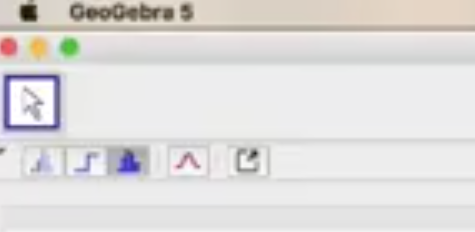 	Click on them to see the different ways to view the graph 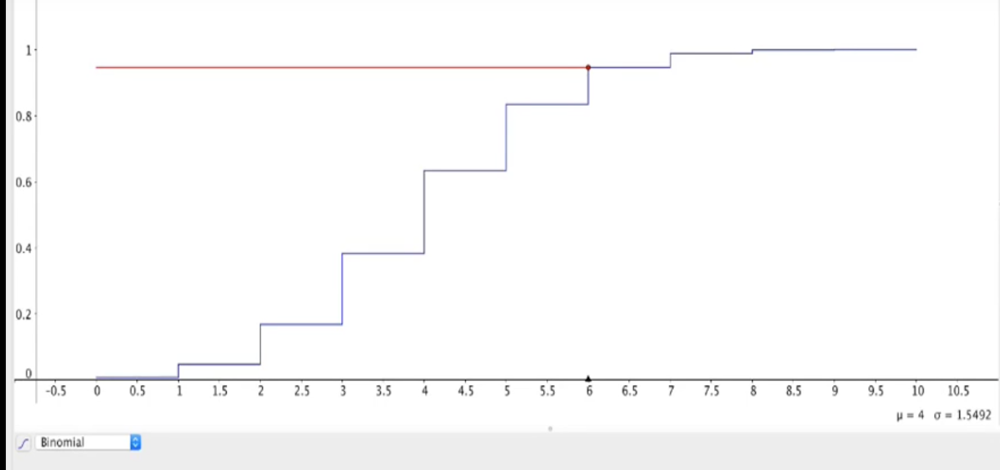 References:Project Maths Development Team. (2013).  Geogebra statistics and probability. Retrieved from	https://www.projectmaths.ie/documents/PDF/GeoGebraForStatisticsAndProbability.pdfWillis, M. (2017). An introduction to the probability calculator in geogebra. Retrieved from	https://www.youtube.com/watch?v=3fiDmpbw5FY 